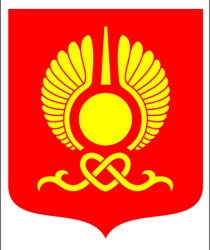 РОССИЙСКАЯ ФЕДЕРАЦИЯРЕСПУБЛИКА ТЫВАХУРАЛ ПРЕДСТАВИТЕЛЕЙ ГОРОДА КЫЗЫЛ_______________________________________________________________РЕШЕНИЕОт 16 февраля 2017 года                  г.Кызыла                                       № 318О внесении изменений в Положение о Департаменте по социальной политикеМэрии города Кызыла и предельной численности работниковВ соответствии с Федеральным законом от 06.10.2003 года № 131-ФЗ «Об общих принципах организации местного самоуправления в Российской Федерации», решением Хурала представителей города Кызыла от 28.12.2016  года № 307 «О внесении изменений в некоторые решения Хурала представителей города Кызыла, утверждающие положения о департаментах мэрии города Кызыла и численность их работников», руководствуясь Уставом городского округа «Город Кызыл Республики Тыва», принятым решением Хурала представителей города Кызыла от 5 мая 2005 № 50, Хурал представителей города Кызыла РЕШИЛ:1. Внести в Положение о Департаменте по социальной политике мэрии г. Кызыла и предельной численности работников, утвержденное решением Хурала представителей города Кызыла от  06 сентября 2011 года № 332 «Об утверждении Положения о Департаменте по социальной политике мэрии г. Кызыла и предельной численности работников» (Кызыл неделя, 2011, № 4, 21 сентября, спецвыпуск; № 12, 23 марта; 2012, № 20, 18 мая; 2013, № 26, 5 июля; № 36, 13 сентября; 2014, № 7, 21 февраля; 2015, № 36, 18 сентября; N 49, 18 декабря; официальный интернет-сайт мэрии города Кызыла - http://mkyzyl.ru, 2016, 5 октября) следующие изменения:1.1. пункт 3.21. исключить;1.2. раздел 4 дополнить пунктом 4.3.6 в следующей редакции:«4.3.6. ежегодно до 20 февраля Департамент размещает на официальном сайте органов местного самоуправления города Кызыла отчет о работе Департамента за предыдущий год»; 1.3. в пункте 7.2. слова «и работников, содержащихся на договорной основе» исключить. 2. Опубликовать настоящее решение на официальном сайте органов местного самоуправления городского округа «Город Кызыл Республики Тыва».3. Контроль за исполнением настоящего решения возложить на Комитет по охране здоровья и социальной политике Хурала представителей города Кызыла.4. Настоящее решение вступает в силу со дня его официального опубликования.             Глава города Кызыла                                                             Д. Оюн